MAGNITIDES Y UNIDADES FISICAS Toda magnitud física debe llevar asociadas sus unidades. Es fundamental para el método científico que las medidas sean reproducibles y, para que esto sea posible, las magnitudes con sus unidades han de ser expresadas de una manera concisa y no ambigua.Desde tiempos inmemoriales el hombre ha empleado sistemas de medida para cuantificar. Muchos de estos sistemas de medidas estaban basados en partes del cuerpo o en objetos cotidianos (una vara, un pie, etc.). El problema de este tipo de unidades es que no eliminaba la ambigüedad, y fomentaba el uso de diferentes medidas en los distintos pueblos, lo que dificultaba en actividades como el comercio ponerse de acuerdo sobre las cantidades con las que se estaba comerciando.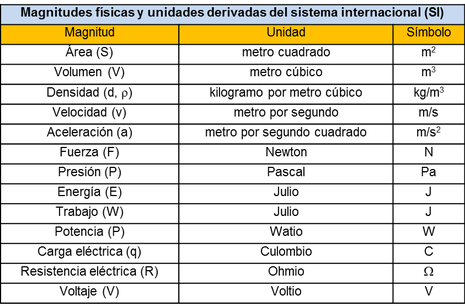 